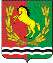 Р А С П О Р Я Ж  Е Н И Е ГЛАВЫ  МУНИЦИПАЛЬНОГО ОБРАЗОВАНИЯЧКАЛОВСКИЙ СЕЛЬСОВЕТАСЕКЕЕВСКОГО  РАЙОНА  ОРЕНБУРГСКОЙ  ОБЛАСТИ 01.04.2021                                      п. Чкаловский                                       № 23-р     О назначении лица, ответственного за приобретение,учёт и выдачу  средств индивидуальной защитыС целью реализации требований статей 22, 212, 221 Трудового кодекса Российской Федерации, Межотраслевых правил обеспечения работников  средствами индивидуальной защиты                                     1. Назначить лицо, ответственное за приобретение, учёт и выдачу средств индивидуальной защиты Хакимова Ильдара Рауфовича, главу муниципального образования Чкаловский сельсовет Асекеевского района Оренбургской области.       2.Организовать хранение,  своевременный ремонт и замену  СИЗ.          3. Организовать хранение личных карточек выдачи СИЗ, выявлять СИЗ требующих ремонта или подлежащих списанию (приложение №1, приложение №2).       4. Контроль  за  исполнением данного распоряжения оставляю за собой.Глава муниципального образования                                            И.Р. ХакимовРазослано: в дело-2, прокурору районаПриложение № 1к распоряжению главыот  01.04.2021     №  23-рИнструкция по определению пригодности средств индивидуальной защитык дальнейшей эксплуатацииКомиссия создана для определения степени износа специальной одежды, специальной обуви и других средств индивидуальной защиты (далее - СИЗ) и установления нового срока эксплуатации средств защиты бывших в использовании.Состав комиссии назначается приказом генерального директора. В состав комиссии входят:
Председатель: Фамилия И.О. (1), должность. 
члены комиссии: Фамилия И.О. (2), должность;
                              Фамилия И.О., должность.Комиссия в своей деятельности руководствуется Трудовым кодексом РФ, Межотраслевыми правилами обеспечения работников специальной одеждой, специальной обувью и другими средствами индивидуальной защиты» утвержденными приказом Минздравсоцразвития РФ от 01.06.2009 г. № 290н и требованиями, установленными производителем средств индивидуальной защиты.Комиссия самостоятельно определяет порядок организации своей работы.Комиссия принимает на рассмотрение специальную одежду, специальную обувь и другие средства индивидуальной защиты, возвращенные работниками по истечении сроков носки, но пригодные для дальнейшей эксплуатации. Осмотр проводится визуально. В ходе осмотра необходимо убедится: - в отсутствии повреждений;в целостности защитных механизмов;функциональной пригодности;соответствии размера;Комиссия выявляет СИЗ не пригодные к дальнейшей эксплуатации или СИЗ требующие ремонта, чистки, стирки, обеспыливания или обеззараживания. СИЗ не пригодные к дальнейшей эксплуатации подлежат списанию в установленном порядке, взамен списанных СИЗ выдаются новые. Комиссия устанавливает процент износа СИЗ признанных годными к дальнейшей эксплуатации. Процент износа не может превышать 60%, при продлении срока эксплуатации на 1 год. В случае установления процента износа более 60%, срок эксплуатации средств защиты устанавливается пропорционально степени износа, но не более чем на 1 год.Комиссия имеет право: -принимать решение о продлении средств защиты;принимать решение о списании средств защиты;принимать решение о проведении дополнительных мероприятий (ремонт, стирка, чистка, обеспыливание, обеззараживание и т.д);запрашивать у руководителей структурных подразделений необходимую в работе информацию о СИЗ;устанавливать сроки предоставления запрашиваемой информации;вносить предложения и рекомендации по эффективной, бережной эксплуатации и хранению СИЗ.По результатам рассмотрения представленных средств защиты комиссия составляет Акт осмотра, в котором указывает заключение и новый срок эксплуатации. Акт составляется индивидуально для СИЗ представленных работником и прилагается к личной карточке работника.В случаях, когда комиссией устанавливается, что СИЗ непригодны к дальнейшему использованию, составляется Акт о списании СИЗ.Сведения о продлении срока эксплуатации средств защиты вносятся в личную карточку учёта выдачи СИЗ.Приложение № 2к распоряжению главыот  01.04.2021     №  23-р «____________________-»А К Т осмотра  средств индивидуальной защиты«______»______________20______г.Составлен  комиссией в составе (должность, фамилия)Председатель комиссии                                                Члены комиссии    _________________________________________________________________________________________________________________________________________________________________________________________________________2. Наименование спецодежды, спецобуви и др.СИЗ ____________________________________________________________________________________________________________________________________________________________________________________________________________________________________________________________________________________________________3. Дата выдачи СИЗ __________________________________________________________________________________________________________________________________________________________________________________________________________________________4. Визуальном осмотром установлено  ____________________________________________________________________________________________________________________________________________________________________________________________________________________________________________________________________________________________________________________________________________________________________________5. Износ (%) ___________________________________________________________________________________________________________________________________________________________________________________________________________________________6. Заключение комиссии ___________________________________________________________________________________________________________________________________________________________________________________________________________________________7. Новый срок эксплуатации СИЗ ___________________________________________Председатель: _____________________/____________________ 
         члены комиссии: _____________________/____________________
                                                                     _____________________/____________________